研究方向地震学、勘探地球物理学、地球内部物理学、岩石力学与岩石物理学和地球电磁学。培养目标系统掌握本学科基础理论和专业知识，具有宽广的地球科学和相关学科知识，具备基本地球物理实验技能，了解本学科的现状、发展方向和国际学术研究前沿,对学科今后的发展有基本的认识。受到从事基础研究或应用研究的训练，具有严谨求实的科学态度和作风,具有较强的知识更新能力，具有适合现代科技发展和社会需求的创新意识和创业精神。应至少掌握一门外国语,能够熟练地阅读本专业的外文资料,能够进行国际学术交流，具有合格的中文写作能力与基本的外文写作能力。毕业后能胜任地球物理学相关教学、科研、应用和管理等工作。硕士学习年限年限为3年。博士学习年限硕士起点学生，一般年限为4年，最短年限为3年，最长年限为5年。非硕士起点学生，一般年限为5年，最短年限为4年，最长年限为6年。招生联系方式：  电话：0755-88015513  陈老师                                                                  邮箱：essyzb@sustech.edu.cn                                                    南科大地空系研招交流群：552698121 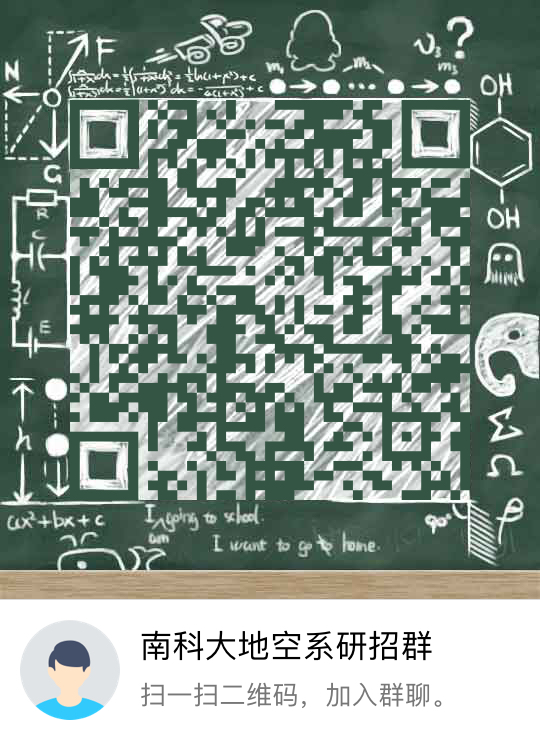 相关下载：1、研究生学生手册2、南方科技大学研究生安全应急实施细则3、南方科技大学学籍管理规定4、南方科技大学研究生请假单5、南方科技大学研究生销假单6、南方科技大学博士研究生培养计划申请表7、南方科技大学硕士研究生培养计划申请表